Keeping YOU SafeThe United Nations’ Convention on the Rights of the Child provides protection for children around the world. Based on that…In De La Salle College YOU matter. 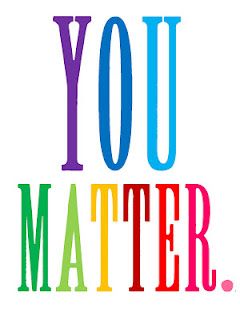 Any member of staff will always help you with any problems, worries or fears.‘Keeping YOU safe’ or ‘Safeguarding’ refers to what every member of the school does to keep you safe and protect you from harm every day.  It is our job and our duty. You have a right to feel safe.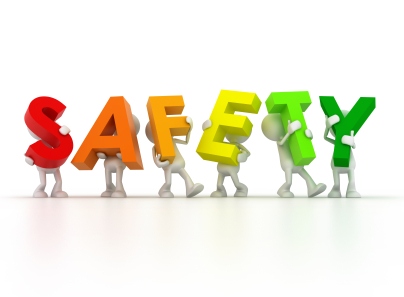 What to do if you feel worried about anything 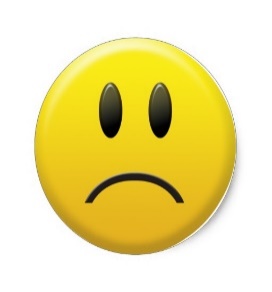 If you, or someone you know is feeling worried, unhappy or unsafe always tell someone you trust.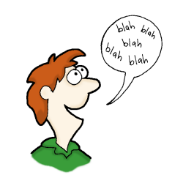 Remember if you don’t feel able to tell us you can write it down and give it to a trusted adult. A trusted adult could be your Form Teacher, Year Head or one of the teachers from the Safeguarding Team.‘The Safeguarding Team’ are a team of teachers who have a responsibility to keep pupils safe and will be able to help you no matter what problem you may have.  If a member of staff is worried about you, he or she will talk to the Safeguarding Team.The Safeguarding Team 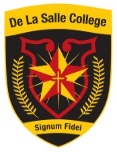 in De La Salle College are:Mrs HealyMrs Rodgers Ms O’NeillMr McEvoyMr TohillMrs EnnisMrs HannaMr MacManus We value and care for everyone in our De La Salle school community.We want you to be safe, happy and successful.  We will always help.  Safeguarding means keeping YOURSELF safe. This includes…Sharing your problems with a trusted adultProtecting yourself when using social mediaChoosing your friends carefullyAsking for help when you need itSaying NO when something doesn’t feel right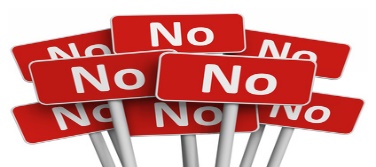 Sources of Help in School…Safeguarding Team ANY member of staffA trusted friend could speak to staff for youOur School Counsellors:Rachel Thompson Aine McGlincheySPSS Teacher: Mrs StarkSPSS Mentor: Mr Sean DonnellyResilience Programme: Ciara MacKenzieIf we think you aren’t safe We in De La Salle are responsible for your care, welfare, safety and protection during school hours.  For example, visitors must always sign in at reception and wear a “Visitor’s Badge” to show they have permission to be in De La Salle.    We care about your safety outside of school.  If we think you are at risk of any sort of harm outside of school we will seek help for you immediately.  Your safety always comes first.  You Matter!Help & Support Outside of School:Talk to your family & friends ChildLine: 0800 1111  (www.childline.org.uk )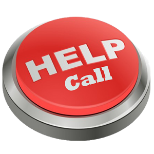  Lifeline: 0808 808 8000  (www.lifelinehelpline.info) Samaritans: 116 123   (www.samaritans.org) NSPCC: 0808 800 5000(www.nspcc.org.uk )CEOP: Child Exploitation & Online Protection (www.ceop.police.uk) 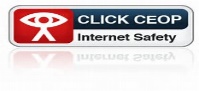 De La Salle College, Belfast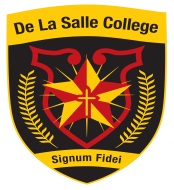 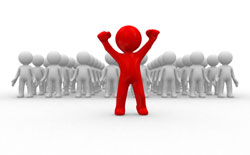 “Keeping YOU Safe”Information for Pupils 2018/2019